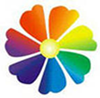 Руководителю МБУ ДО «ШДТ «Семицветик»Мороз Н.А. ________________________________ ________________________________________________________________телефон: _________________________адрес:__________________________________заявление	Прошу принять моего ребенкаФИО __________________________________________________дата рождения ____________________________________________в класс (секцию, объединение):1 ______________________________________________2 ______________________________________________3 ______________________________________________4 ______________________________________________5 ______________________________________________Приложение: Копия свидетельства о рождении;Копия паспорта одного из родителей;Анкета;Согласие на обработку персональных данных  и размещение фото- и видеоматериалов в СМИ;Справка о состоянии здоровья.С Лицензией № 6390 от 27.12.2016 г. и Уставом учреждения ознакомлен(а).Дата ________________						Подпись________________